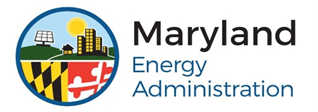 FY23 Public Facility Solar Grant Program AOI 2, Third Party SystemsFY23 Public Facility Solar Grant Program AOI 2, Third Party SystemsAPPLICATIONREVIEW CHECK LIST (INTERNAL)Applicant and Project EligibilityApplicant and Project EligibilityApplicant and Project EligibilityApplicant and Project EligibilityPROJECT NAME (and rooftop or solar canopy)PROJECT NAME (and rooftop or solar canopy)Application is filled out completely with all required dates and signatures?Application is filled out completely with all required dates and signatures?YES/NO       List DiscrepanciesApplication was submitted by the deadline date?Application was submitted by the deadline date?YES/NOIs the application from a state agency, public university, community college, public school, county, or municipal government entity for a project on a public facility in Maryland?Is the application from a state agency, public university, community college, public school, county, or municipal government entity for a project on a public facility in Maryland?YES/NOIs the project for the installation of solar panels on EXISTING infrastructure (buildings, parking lots, etc.) as defined in the Notice of Grant Availability?Is the project for the installation of solar panels on EXISTING infrastructure (buildings, parking lots, etc.) as defined in the Notice of Grant Availability?YES/NOIs the proposed project greater than or equal to 10kW (or justification provided)?Is the proposed project greater than or equal to 10kW (or justification provided)?YES/NOApplication Evaluation Criteria (from Notice of Grant Availability)Application Evaluation Criteria (from Notice of Grant Availability)Application Evaluation Criteria (from Notice of Grant Availability)Application Evaluation Criteria (from Notice of Grant Availability)Leverage quotient (total cost / total grant funds from all sources)  Points = (leverage quotient/5)Leverage quotient (total cost / total grant funds from all sources)  Points = (leverage quotient/5)Points = Specify if the system provides resiliency to critical infrastructure (i.e., paired with a battery or other electrical energy storage system)  Specify if the system provides resiliency to critical infrastructure (i.e., paired with a battery or other electrical energy storage system)  2 points if yesSpecify if the project is designed for incorporation into a resiliency system (i.e., plans for a battery to be installed at a later date)Specify if the project is designed for incorporation into a resiliency system (i.e., plans for a battery to be installed at a later date)1 point if yesIs this an institution that actively teaches solar energy courses?Is the array instrumented to provide values to the classroom?Is this an institution that actively teaches solar energy courses?Is the array instrumented to provide values to the classroom?1 point if yes to both questionsWill the project be ready for operation within 12 months of grant signature?Will the project be ready for operation within 12 months of grant signature?1 point for yesWill array data be visible to the general public through a continually updating sign, display, dashboard or internet website?Will array data be visible to the general public through a continually updating sign, display, dashboard or internet website?1 point for yesAre EV chargers installed as part of this project?Are EV chargers installed as part of this project?1 point for yesRequired DocumentationRequired DocumentationRequired DocumentationRequired DocumentationSite Owner (State or Local Government Entity) W-9 Form provided?Site Owner (State or Local Government Entity) W-9 Form provided?YES/NOSite picture provided showing the location of the proposed solar arrays? Site picture provided showing the location of the proposed solar arrays? YES/NODescription of array, to include location on buildings and parking lots, number, capacity & types of solar panels, inverters, EV chargers (if installed)?Description of array, to include location on buildings and parking lots, number, capacity & types of solar panels, inverters, EV chargers (if installed)?YES/NOOne-line electrical schematic showing where/how the array connects to the facility’s electrical system provided?One-line electrical schematic showing where/how the array connects to the facility’s electrical system provided?YES/NOCalculation of cost savings to site owner over PPA period provided?Calculation of cost savings to site owner over PPA period provided?YES/NOLetter of intent between the site owner and 3rd party owner?Letter of intent between the site owner and 3rd party owner?YES/NOLetter of intent between the system owner and the financier (or statement that the 3rd party owner is providing internal funding)?Letter of intent between the system owner and the financier (or statement that the 3rd party owner is providing internal funding)?YES/NOTimeline for the project provided assuming a February 1, 2023, start date (May 1, 2023, for Round 2 projects)?Timeline for the project provided assuming a February 1, 2023, start date (May 1, 2023, for Round 2 projects)?YES/NOCertificate of Good Standing for system installer (SDAT website printout is acceptable)?Certificate of Good Standing for system installer (SDAT website printout is acceptable)?YES/NOEvidence that the applicant will control the proposed project site for at least 15 years after the solar system is expected to be complete?Evidence that the applicant will control the proposed project site for at least 15 years after the solar system is expected to be complete?YES/NOTotal PointsTotal PointsTotal PointsTotal PointsTotal Points from Section BTotal Points from Section B _____     pointsSubjective CommentsSubjective CommentsSubjective CommentsSubjective CommentsInclude additional comments such as (geographic diversity, ability to be seen from highway, etc.), and anything else you think worthy of note.Include additional comments such as (geographic diversity, ability to be seen from highway, etc.), and anything else you think worthy of note.:Your RecommendationYour RecommendationYour RecommendationYour RecommendationAward, do not award, need more information, etc.Award, do not award, need more information, etc.NOTE:DATE REVIEWED